RALLY “KURZEME 2014”Date		: 28.08.2014.						Time	8:00Subject	:  DECISION No: 1/ LĒMUMS Nr.1			Document No	: 3.1.	From		:  The Clerk of the Course/ Sacensību vadītājaTo		:   All competitors/Crew Members) Visiem Dalībniekiem Number of pages 1 								Attachments 0________________________________________________________________________________________________Reklāmas nolūkos ātrumposmos SS6 un SS9, pozīcijā starp Nr. 2 un 3. (lpp. 39 un lpp. 59) no starta 6.10 km attālumā ("Stroķacs tramplīns") tiks uzstādīta arka. For advertising purposes an arch will be placed on stages SS6 and SS9 6,10 km from start of the stage between waypoints 2 and 3 (on page 39 and 59 of the roadbook). 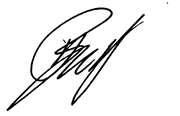 The Clerk of the Course/ Sacensību vadītājaBite						